Colorie la hauteur du mercure dans les thermomètres.			/5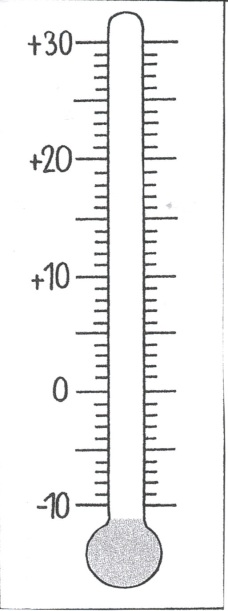      - 8°C                          17°C                        - 5°C                          29°C                          - 1°C Quelle température est indiquée par le thermomètre.			/5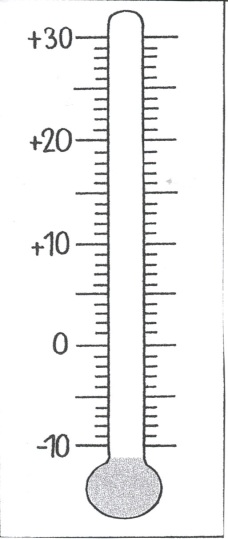    ………                          ………                     ………                     ………                     ………3. Indique à quoi correspond la position du chiffre 5 (unité, dizaine, centaine, unité de mille ) dans les nombres suivants :		/5105 : ..……………………………………………………………………………5 217 : ..…………………………………………………………………………..……3 268 : ..……………………………………………………………………………1 642 : ..…………………………………………………………………….……………7 269 : ..………………………………………………………………………Dictée de nombres jusque 10 000. 						/10………...….. - ……….….. - ………….... - ……….…… - …….…….. …………… - …………… - ……………. - ……………. - ……….……Ecris en chiffres les nombres suivants.						/5Quatre-vingt-quatre ……………………………………..Mille trois cent trois ………………………………Sept cent vingt-quatre…………………………………………..Sept mille deux cent septante-huit………………Vingt unités……………………………………………Classe ces nombres du plus petit au plus grand.				/3………………………………………………………………………………………………………………………………………………………………………………………………………………………………………………………………Compare avec les signes <, > ou =						/51 309 ……… 1 603			900 ………. 999		5 804 ……… 4 896			1 010 ……….  3 010	   7 789 ……… 9 700			2 742 ………. 2 222		405 ………. 451			      7 854 … ……  8 475		5 677 ………. 5 678			776 ……… 677Décompose les nombres. Fais comme l’exemple.				/79 564 = 9 UM + 5 C + 6 D + 4 U8 786 = ……………………………….	5 143 = …………………………….4 631 = ……………………………….	9 801 = …………………………….1 231 = ………………………………….	4 502 = ……………………………..6 658 = …………………………………….Ecris ces nombres en lettres.							/58 569………………………………………………………………………………………………………………1 002……………………………………………………………………………………………………………3 281……………………………………………………………………………………………………………9 606……………………………………………………………………………………………………………7 454……………………………………………………………………………………………………………Replace ces nombres sur la droite.					/10Prénom : ...................................Date : ................................................................................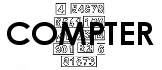 Evaluation – Première période3 333 333 0033 030 3 003 4 5884 8514 8054 8804 0807 9087 8978 7907 8097 798